如何將寄給東大信箱的信轉寄到其他慣用的帳號以下是東大信箱的信轉寄到gmail帳號，首先登入學校信箱，在個人設定信件處理自動轉寄，裡面設定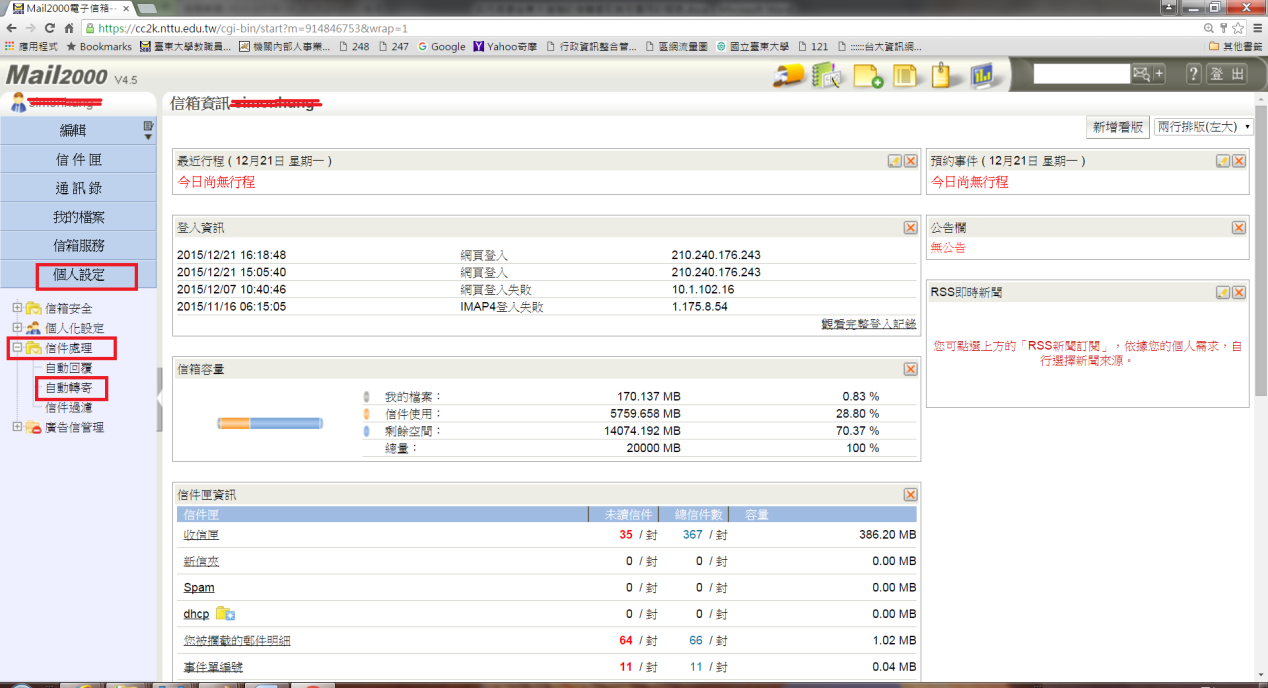 照著步驟1-4設定，其中步驟2填寫自己慣用的email 帳號，範例為gmail帳號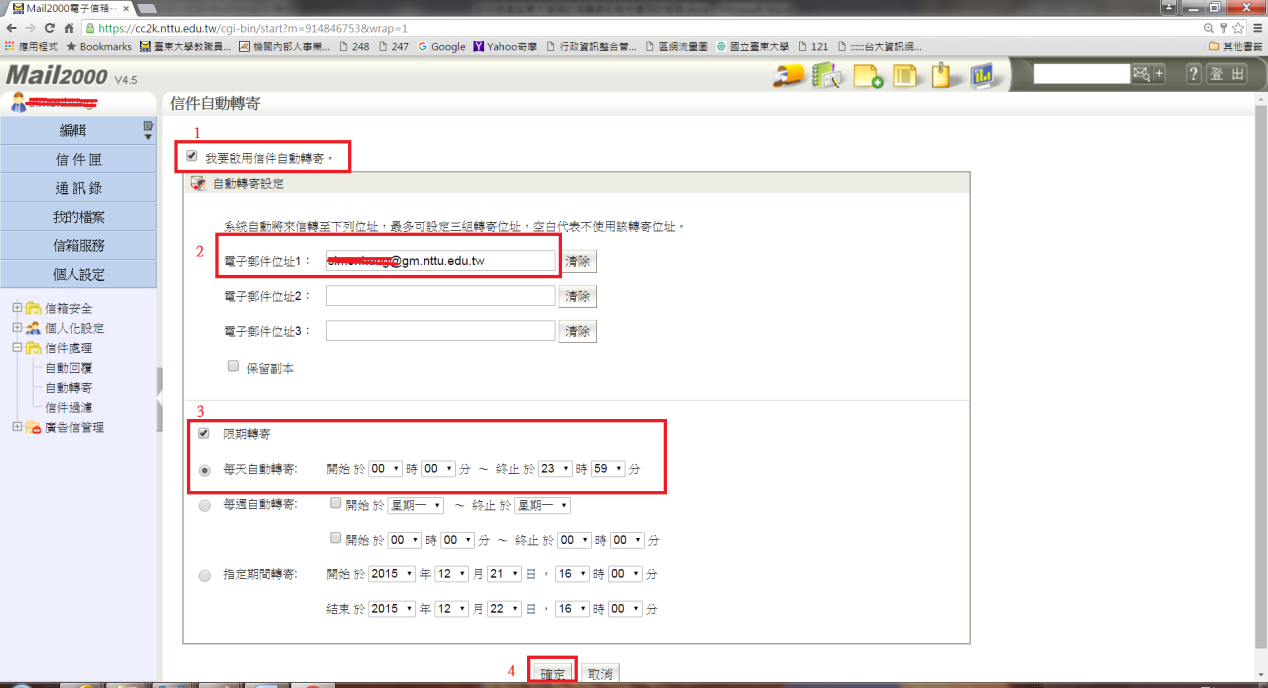 設定完成